Πίνακας Αποφάσεων Δημοτικού Συμβουλίου Δήμου Κεφαλλονιάς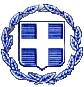 ΕΛΛΗΝΙΚΗ ΔΗΜΟΚΡΑΤΙΑΝΟΜΟΣ  ΚΕΦΑΛΛΗΝΙΑΣ ΔΗΜΟΣ  ΚΕΦΑΛΛΟΝΙΑΣ Δ/ΝΣΗ ΔΙΟΙ/ΚΩΝ ΥΠΗΡΕΣΙΩΝΤΜΗΜΑ ΔΙΟΙΚ/ΚΗΣ ΜΕΡΙΜΝΑΣ & ΥΠΟΣΤΗΡΙΞΗΣ ΠΟΛΙΤΙΚΩΝ ΟΡΓΑΝΩΝΠληρ. Βασιλείου ΝατάσαΤαχ. Δ/νση : Πλατεία Βαλλιάνου28100 ΑΡΓΟΣΤΟΛΙΤΗΛ: 2671360 158@:dimsimkef@gmail.com                  Αργοστόλι: 24 /11/2016                  Αριθ.  Πρωτ: 39887ΕΛΛΗΝΙΚΗ ΔΗΜΟΚΡΑΤΙΑΝΟΜΟΣ  ΚΕΦΑΛΛΗΝΙΑΣ ΔΗΜΟΣ  ΚΕΦΑΛΛΟΝΙΑΣ Δ/ΝΣΗ ΔΙΟΙ/ΚΩΝ ΥΠΗΡΕΣΙΩΝΤΜΗΜΑ ΔΙΟΙΚ/ΚΗΣ ΜΕΡΙΜΝΑΣ & ΥΠΟΣΤΗΡΙΞΗΣ ΠΟΛΙΤΙΚΩΝ ΟΡΓΑΝΩΝΠληρ. Βασιλείου ΝατάσαΤαχ. Δ/νση : Πλατεία Βαλλιάνου28100 ΑΡΓΟΣΤΟΛΙΤΗΛ: 2671360 158@:dimsimkef@gmail.comΤης 20ης τακτικής συνεδρίασης  του Δημοτικού Συμβουλίου  της  18ης  Νοεμβρίου 2016 ημέρα Παρασκευή  και  ώρα  17:30. Το Συμβούλιο συνεχίστηκε και την Τετάρτη 23 Νοεμβρίου 2016.  338/2016 Ανάκληση της αριθμ. 221/2016 προηγούμενης απόφασης Δημοτικού Συμβουλίου κατόπιν γνωμοδότησης της Επιτροπής Ποιότητας Ζωής                                          Εγκρίνεται ομόφωνα339/2016 Έγκριση της αριθμ. 65/2016 απόφασης του Δ.Σ. του Δημοτικού Γηροκομείου Αργοστολίου με θέμα: « 1η Τροποποίηση Προϋπολογισμού του Ν.Π.Δ.Δ. οικ. έτους 2016»                                          Εγκρίνεται κατά πλειοψηφία  340/2016  Έγκριση Σχεδίου Διαβαθμιδικής Σύμβασης μεταξύ της Περιφέρειας Ιονίων Νήσων – Π.Ε. Κεφαλλονιάς  και  Δήμου  Κεφαλλονιάς για την εγκατάσταση, συντήρηση και χρήση των βοηθητικών διατάξεων “SEATRAC” για την πρόσβαση Α. με Α. στις παραλίες του Δήμου Κεφαλλονιάς                                         Εγκρίνεται ομόφωνα341/2016    Συμμετοχή του Δήμου Κεφαλλονιάς στο σχέδιο Επιμορφωτικής Δράσης της Δημόσιας Κεντρικής Βιβλιοθήκης Ληξουρίου (Ιακωβάτειος)  για την λειτουργία της κινητής μονάδας προς τα σχολεία της Επικράτειας του νησιού (άρθρο 96 Ν. 3852/2010)                                               Εγκρίνεται ομόφωνα342/ 2016 Δωρεάν διάθεση προϊόντων που προέρχονται από το ζωικό κεφάλαιο της κτηνοτροφικής εκμετάλλευσης του Δήμου Κεφ/νιάς                                         Εγκρίνεται ομόφωνα 343/ 2016  Αποδοχή επιχορήγησης για λειτουργικές δαπάνες σχολείων (Δ΄ δόση 2016) - Κατανομή στις Σχολικές Επιτροπές Α/θμιας και Β/θμιας Εκπ/σης                                         Εγκρίνεται κατά πλειοψηφία        344/ 2016  Έγκριση της αριθμ. 35/2016 απόφασης του Δ.Σ. του Ο.Κ.Α.Π. με θέμα: «2η Αναμόρφωση του Προϋπολογισμού του Ν.Π.Δ.Δ. για το έτος 2016»                                            Εγκρίνεται κατά πλειοψηφία        345/ 2016  Έγκριση δαπανών                                Εγκρίνεται κατά πλειοψηφία        346/ 2016  Έγκριση της αριθμ. 108/2016 απόφασης της Κ.Ε.ΔΗ.ΚΕ. με θέμα: «Τροποποίηση Προϋπολογισμού οικ. έτους 2016»                                Εγκρίνεται κατά πλειοψηφία   347/ 2016 Έγκριση παράτασης Προγραμματικής Σύμβασης με Ο.Α.Ε.Δ. στην Δ.Ε. Παλικής Δ. Κεφ/νιάς για το έτος 2017                                  Εγκρίνεται κατά πλειοψηφία   348/ 2016 Χορήγηση 1ης παράτασης προθεσμίας περαίωσης του έργου «Κατασκευή τοιχίου στον οικισμό Αγ. Ιωάννη  - Χαβριάτα» αναδόχου ΛΑΜΠΡΟΣ ΣΠΥΡΑΤΟΣ Ε.Δ.Ε.                                            Εγκρίνεται   ομόφωνα349/ 2016 Έγκριση Πρωτοκόλλου Προσωρινής και Οριστικής Παραλαβής του έργου: «Ασφαλτόστρωση Δρόμου Δ.Δ. Κουρουκλάτων στη θέση Παπαδέϊκα»                                          Εγκρίνεται   ομόφωνα350/ 2016   Ορισμός Δημοτικού Συμβούλου με τον αναπληρωτή του ως τρίτο μέλος στην Επιτροπή       Προσωρινής και Οριστικής Παραλαβής του έργου με τίτλο: «ΑΠΟΧΕΤΕΥΣΗ ΑΚΑΘΑΡΤΩΝ Δ.Δ.  ΠΟΡΟΥ ΔΗΜΟΥ ΚΕΦ/ΝΙΑΣ»                                 Εγκρίνεται κατά πλειοψηφία   351/ 2016 Ορισμός Δημοτικού Συμβούλου με τον αναπληρωτή του ως τρίτο μέλος στην Επιτροπή       Προσωρινής και Οριστικής Παραλαβής του έργου με τίτλο: «ΔΙΚΤΥΟ ΎΔΡΕΥΣΗΣ ΑΡΓΟΣΤΟΛΙΟΥ – ΧΑΜΗΛΗ ΖΏΝΗ»                                                                                           Εγκρίνεται κατά πλειοψηφία   352/ 2016  Ορισμός Δημοτικού Συμβούλου με τον αναπληρωτή του ως τρίτο μέλος στην Επιτροπή       Προσωρινής και Οριστικής Παραλαβής του έργου με τίτλο: «ΑΠΟΚΑΤΑΣΤΑΣΗ ΚΑΙ ΔΙΑΜΟΡΦΩΣΗ ΠΕΡΙΒΑΛΛΟΝΤΟΣ ΧΩΡΟΥ ΠΑΛΑΙΟΥ ΔΗΜΟΤΙΚΟΥ ΣΧΟΛΕΙΟΥ ΛΗΞΟΥΡΙΟΥ, έργο ΘΟΥΚΥΔΙΔΗ ΒΑΛΕΝΤΗ»                                 Εγκρίνεται κατά πλειοψηφία   353/ 2016  Έγκριση σύναψης Προγραμματικής Σύμβασης μεταξύ Δημοτικού Λιμενικού Ταμείου Κεφαλλονίας – Ιθάκης κ΄ Δήμου Κεφ/νιάς για την υλοποίηση του έργου: «ΑΞΙΟΠΟΙΗΣΗ ΛΙΜΕΝΙΚΗΣ ΖΩΝΗΣ ΚΥΑΝΗΣ ΑΚΤΗΣ»                                Εγκρίνεται κατά πλειοψηφία   354/ 2016 Λήψη απόφασης για χορήγηση άδειας ψυχαγωγικών τεχνικών παιγνίων με παιγνιόχαρτα για (1 ) ένα ειδικά διασκευασμένο τραπέζι εντός εστιατορίου που βρίσκεται στα Σβορωνάτα της Δ. Ε. Λειβαθούς του κ. Παναγή Στρατιώτη του Αθανασίου.                                     Εγκρίνεται κατά πλειοψηφία   355/ 2016 Λήψη απόφασης για χορήγηση άδειας ψυχαγωγικών τεχνικών παιγνίων με παιγνιόχαρτα για ένα (1) ειδικά διασκευασμένο τραπέζι εντός «Επιχείρησης μαζικής εστίασης παρασκευής και διάθεσης πλήρους γεύματος» που βρίσκεται στην Αγία Ευφημία Δ.Ε. Πυλαρέων, του Μαρκαντωνάτου Δημητρίου του Νικολάου                                               Εγκρίνεται κατά πλειοψηφία   356/ 2016  Τροποποίηση της αρ. 309/2016 προηγούμενης απόφασης Δημοτικού Συμβουλίου σχετικά με μετεγκατάσταση περιπτέρου Κεντρικής Πλατείας Αργοστολίου μετά από την αρ. πρωτ. 38241/2016 αίτηση του ιδιοκτήτη περιπτέρου Γαλιατσάτου – Ραζή Ευσταθίου                                              Εγκρίνεται κατά πλειοψηφία   357/ 2016 Τροποποίηση της αριθμ 91/2015 προηγούμενης απόφασης Δημοτικού Συμβουλίου που αφορά έγκριση μετατόπισης περιπτέρων που βρίσκεται στην παραλιακή ζώνη Αργοστολίου μετά από αίτηση του μισθωτή κου Παπαγιανόπουλου Σπύρου                                         Εγκρίνεται κατά πλειοψηφία   358/ 2016 Εργασίες προετοιμασίας χώρου εγκατάστασης περιπτέρου στον παιδικό κήπο έναντι αγάλματος Παναγή Βαλλιάνου                                                Εγκρίνεται      ομόφωνα359/ 2016 Έγκριση για τη μίσθωση από τον Δ. Κεφ/νιάς ακινήτου για την στέγαση του Κέντρου Συμβουλευτικής Υποστήριξης Γυναικών Θυμάτων βίας σε τοπικό επίπεδο.                                                Εγκρίνεται      ομόφωνα360/ 2016 Έγκριση  αποφάσεων  της Οικ. Επιτροπής με θέμα: «Τροποποίηση Τεχνικού Προγράμματος και αναμόρφωση Προϋπολογισμού οικ. έτους 2016»                                           Εγκρίνεται κατά πλειοψηφία   361/ 2016  Έγκριση μελέτης με τίτλο: «Υπηρεσία ασφάλισης οχημάτων και μηχανημάτων έργου του Δήμου Κεφ/νιάς 2017-2018» και καθορισμός τρόπου εκτέλεσής της                                          Εγκρίνεται κατά πλειοψηφία   362/ 2016  Έγκριση Τεχνικού Προγράμματος Δήμου Κεφ/νιάς έτους 2017 (αριθμ.3/2016 απόφαση Εκτελεστικής Επιτροπής)                                    Εγκρίνεται κατά πλειοψηφία   363/ 2016 Καθορισμός συντελεστών ανταποδοτικών τελών καθαριότητας και ηλεκτροφωτισμού έτους 2017»                                         Εγκρίνεται κατά πλειοψηφία   364/2016    Έγκριση προγράμματος αποκατάστασης οικονομικής λειτουργίας του Δήμου Κεφ/νιάς στα πλαίσια της αναχρηματοδότησης των δανείων από το Τ.Π. και Δανείων                                        Εγκρίνεται κατά πλειοψηφία   365/2016   Διάθεση ποσοστού 12% των εσόδων της ΣΑΤΑ για την αντιμετώπιση λειτουργικών δαπανών                                          Εγκρίνεται κατά πλειοψηφία366/2016   Συμμετοχή του Δήμου Κεφ/νιάς στην Αγροδιατροφική Σύμπραξη της Περιφέρειας Ιονίων Νήσων                                         Εγκρίνεται κατά πλειοψηφίαΟ ΠΡΟΕΔΡΟΣ                                                ΓΕΡΑΣΙΜΟΣ  ΠΑΠΑΝΑΣΤΑΣΑΤΟΣ 